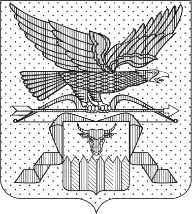 ПРАВИТЕЛЬСТВО ЗАБАЙКАЛЬСКОГО КРАЯПОСТАНОВЛЕНИЕг. ЧитаО внесении изменения в подпункт 3 пункта 1 порядка осуществления органами государственной власти Забайкальского края (государственными органами Забайкальского края) и (или) находящимися в их ведении казенными учреждениями бюджетных полномочий главных администраторов доходов бюджета Забайкальского краяВ соответствии со статьей 1601 Бюджетного кодекса Российской Федерации, в целях приведения нормативной правовой базы Забайкальского края в соответствие с действующим законодательством Правительство Забайкальского края постановляет:Внести в подпункт 3 пункта 1 порядка осуществления органами государственной власти Забайкальского края (государственными органами Забайкальского края) и (или) находящимися в их ведении казенными учреждениями бюджетных полномочий главных администраторов доходов бюджета Забайкальского края, утвержденного постановлением Правительства Забайкальского края от 10 мая 2011 года № 155 
(с изменениями, внесенными постановлениями Правительства Забайкальского края от 30 декабря 2011 года № 529, от 25 октября 2016 года № 410, от 9 декабря 2021 года № 487, от 20 апреля 2023 года № 194) изменение, заменив слова «15 февраля» словами «15 марта». Первый заместитель председателя Правительства                     Забайкальского края                                                                               А.И.Кефер